Publicado en Madrid el 28/06/2024 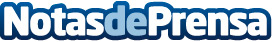 Los consejos de 123tinta.es para conseguir la iluminación perfecta para las noches de veranoLa iluminación exterior es clave para crear un ambiente acogedor, seguro y atractivo en el hogar. La elección de luces cálidas aportan más intimidad y un espacio más relajadoDatos de contacto:Irati MiguelGabinete de prensa 123tinta.es913022860Nota de prensa publicada en: https://www.notasdeprensa.es/los-consejos-de-123tinta-es-para-conseguir-la_1 Categorias: Nacional Interiorismo Madrid Castilla La Mancha E-Commerce Consumo Jardín/Terraza Hogar http://www.notasdeprensa.es